DATOS DE CONTACTO: egarcia@ilunion.comDESCRIPCIÓN DEL PUESTOInformación generalDescripciónRelacionesIV.	Otros datosDESCRIPCIÓN DEL CANDIDATO/A BUSCADOFormaciónExperienciaCompetenciasIV.	Otros datos de interés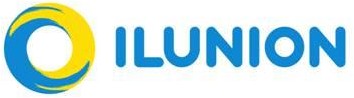 ILUNIONILUNIONANEXO – Solicitud Cobertura de Vacante Personal de OperativaNúmero de plazas ofertadas: 5Departamento: ProducciónEmpresa: Ilunion Lavanderias Centro Cuenca (Huete)Responsabilidades: Operario de plantaActividades (desglosar con detalle): Lavado y triado de ropa sucia. Recepcionar la ropa sucia y mantener el orden por cada cliente/a de manera separada. Separar la ropa sucia en familias de acuerdo a las especificaciones de cada cliente/a. Cargar y descargar lavadoras y túneles de lavado, así como programarlos de acuerdo al tipo de ropa y programa de lavado. Solucionar atascos leves en los equipos del área de sucio (prensa, carga aérea). Acceder al interior del túnel o zona de convoyer en el caso de requerirse para solucionar un atasco. Procesado de ropa limpia Introducir las prendas en las calandras ya sea de manera automática o manual. Doblar manualmente los artículos que no puedan ser doblados con ayuda de algún equipo. Segregar la ropa sucia, mal planchada o rota de la ropa apta según procedimiento. Transportar los lotes de ropa por la zona de limpio ayudándose de bañeras o carros para esta tarea. Cargar y descargar de secadoras y pick ups, así como manejarlos y programarlos. Seleccionar los programas de planchado y doblado adecuados en cada máquina. Participar en las tareas de rechazo y cambio de cliente/a. Expedición Preparar los carros de ropa limpia prestando especial cuidado a la disposición de los paquetes dentro del carro. La ropa se introducirá en el carro de acuerdo al procedimiento establecido y se corregirán los posibles errores durante el proceso. Ordenar y comprobar que el orden de aparcamiento de los carros finalizados se ajuste a la planificación establecida. Preparar los pedidos que su superior jerárquico le asigne. Realizar ordenes de carga y/o borradores de albarán. Comprobar la finalización de los clientes/as que integran una ruta de reparto. Controlar la calidad del producto final. Paquetes ordenados y carros con fundas cerrados. Pesar la ropa limpia y carros cerrados. Cumplimentación de los registros que puedan ser necesarios para llevar a cabo sus tareas. Realización de inventarios y control de almacén de ropa en uso. Operaciones en equipos de planta Encender y apagar equipos de lavandería, de cabecera o informáticos. Manipular los equipos de lavandería en modo manual o para la resolución de pequeñas averías.Dependencia jerárquica: Jefe de producciónRelaciones propias de su actividad (externas e internas):ILUNIONILUNIONANEXO – Solicitud Cobertura de Vacante Personal de OperativaRemuneración: Horario: (Turno mañana y turno de tarde)Tipo de contrato: Título superior necesario:Título de post-grado:Conocimientos informáticos:Conocimientos de idiomas:Sector/sectores de actividad:Puesto:Años de experiencia:Se valorara el certificado de discapacidad del 33%ILUNIONILUNIONANEXO – Solicitud Cobertura de Vacante Personal de OperativaCapacidad para desplazarse con autonomía: SiDisponibilidad para viajar: Si